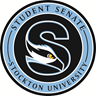 STOCKTON UNIVERSITYSTUDENT SENATENotice of MeetingFebruary 26th, 20194:30 PMBOTGalloway, New Jersey 08205609-652-4845Student Senate Meeting AgendaFebruary 26th, 2019PageI. 	Full Meeting: January 29th, 2019	A. Call to Order/Roll Call							…3	B. Approval of Minutes							…3	C. President Report								…4		D. Committee Reports		i.    Finance 								…4-6		ii.   Academic Affairs							…6		iii.  Governmental Affairs	 					…6-7		iv.  Public Relations						            …7		v.   Student Affairs					                        …7	E. Announcements/Comments from the Senators			            …7F. Announcements/Comments from the Public  			            …8	G. Adjournment						                        …8II. 	Committee MeetingCommittee Reports						President’s Address						           …9Vice President’s Address						           …10	Finance							            …11-14		ii.   Academic Affairs						          …15		iii.  Governmental Affairs					          …16-18		iv.  Public Relations						          …19		v.   Student Affairs					           	          …20STUDENT SENATE FULL MEETINGJanuary 29th, 2019 (2019-2020)Presiding: 		Katie CoburnMembers present:Stephen BatchelderMeghan CasperRyan GreeneSamuel ConneryRosheka FaulknerAlexis FranklinMatthew MamounisSyeda SanjidhaChioma UkaDavid VakninSophie MurrayMatthew NyceKatherine CampionO’Neil BygraveBridget AntwiAriana DiFillippoAdjoa CofieThomas LloydTyler CabreraIrene StanleyJennifer NegronMembers late:		noneMembers Absent: 	Monica O’Kane			Kyra Kyla			Tahreem Rajput			Feny Patel			Jessica McGarvey			Anthony FarfallaAgenda/Business: Stockton Student Senate met on January 29th, 2019 to vote on supplemental requests and to update the student body.Approval of MinutesPresident Coburn called the meeting to order at 4:32 pm and motioned to approve the minutes from the last full meeting. Senator Second: Chair DiFillippoMotion Passed: 20-0-1** Senators Abstained: President Coburn** Senators Left Early*** Article VII, Sec. 2, Clause C - Class Excuse: Senators Left after 05:55pm**** There were 26 Senators present for this ‘Full Senate Meeting.’***** There are now 27 Senators seated in Stockton Student Senate.****** New Student Senators were sworn in, and accepted the oath of officePresident’s ReportPresident Coburn began her report by announcing the unanimous passing of Resolution SP19-01 at the last Student Senate meeting. She discussed some of the details of the resolution and reported the different locations at which the resolution can be accessed. President Coburn also reported that the Student Senate hosted a comment-writing workshop at the MLK Day of Service in which students were informed and encouraged to individually comment on the proposed Title IX changes. She announced that at the close of the commenting period, there were over 89,000 submissions. President Coburn then encouraged students to comment on the current strategic plan for the future of Stockton. President Coburn then yielded the floor to Senator Uka to speak about a project upon which they have been collaborating.Senator Uka reported that diversity training for faculty is being planned, and that research is being done regarding the hiring and retention of faculty members of color. President Uka yielded the floor to President Coburn.President Coburn then awarded Ryan Greene Senator of the Month for January. President Coburn then announced that Vice President O’Kane could not attend the meeting and that she would read the Vice President’s report in her stead. She began by congratulating all of the new senators, and on the passing of last weeks resolution. President Coburn concluded her report. FinancePresident Coburn yielded the floor to Chair Greene for the Finance Committee report.Chair Green began his report by stating that the supplemental account is currently valued at $63,453.78. Chair Greene then stated that the following supplemental requests are under $1,500 dollars and have been passed by the Finance Committee and the Vice President.The Finance Committee has approved a Supplemental Request for the Greek Council for the breakfast for their Polar Plunge in Atlantic City, to be held on March 3rd, in the amount of $622.50. Total Cost (TC): $622.50  Club Contribution (CC): $0.00 Personal Contribution (PC): $0.00 Original Amount Request (OAR): $622.50 Motion Approved 4-1-0, Seconded by David Vaknin. The Finance Committee has approved a Supplemental Request for the History Club for their Washington DC Overnight stay, where they’ll visit various museums, to be held from a weekend in late March, or early April (final date announced January) for 20 people, in the amount of $1,000. Total Cost (TC): $1,630 Club Contribution (CC): $230.00 Personal Contribution (PC): $400.00 Original Amount Request (OAR): $1,000.00 Motion Approved 5-0-0, Seconded by Jess McGarvey. The following supplemental requests are over $1,500 dollars and will be voted on for the consideration of the Student Senate. Stockton University Circle K for their Circle K District Convention to be held at the Wyndham Hotel in Mt. Laurel, from February 22nd through the 24th, for an estimated 15 people, in the amount of $2,600. Emily Hendrickson, the club president, spoke about the organization’s mission, and service progress thus far. She explained that the convention will encompass all Circle K members in New Jersey, and will entail leadership workshops and various service projects. The funding requested will cover lodging, food, and registration for the conference. She also reported that the club will host a bake sale to fundraise. There is a motion on the floor to pass the supplemental request in the amount of $2,600.00 for Circle K to attend the Circle K District Convention. Senator Second: Senator MurrayMotion Passed: 19-0-2*Greek Council for their National Greek Leadership Association Conference in Orlando Florida, to be held at Hartford, Connecticut from February 28th through March 3rd, for six students and an advisor, in the amount of $2,800.00. Chair Greene explained that the conference is an opportunity for leaders to learn more about philanthropy and to bring back leadership and service skills to the Stockton community. There is a motion on the floor to pass the supplemental in the amount of $2,800.00 for the Greek Council to attend the National Greek Leadership Association Conference. Senator Second: Chair LloydMotion Passed: 16-0-5*Chair Greene reported that the supplemental account is now valued at $56,431.28 after the passing of this meeting’s requests. Chair Greene then explained that Stockton does not receive congruent funding when compared to other state universities, and that he is planning a workshop for Stockton students to collaborate and advocate for adequate funding from legislators. Chair Greene concluded his report and yielded the floor back to President Coburn.Academic AffairsPresident Coburn yielded the floor to Chair Antwi for the Academic Affairs report.	Chair Antwi began her report by announcing an upcoming meeting regarding the creation of a student survey about extended library hours. She then reported that she will be meeting with the Dean for the school of Health Sciences to discuss the availability of science courses. Chair Antwi also explained that herself and President Coburn will be meeting with the Provost to discuss online class availability, and encouraged the student body to make her aware of any other concerns for discussion. Chair Antwi concluded her report and yielded the floor back to President Coburn. Governmental AffairsPresident Coburn yielded the floor to Chair Lloyd for the Governmental Affairs report.Chair Lloyd began by welcoming Senator Farfalla to the committee. He then reported that the amendments passed last meeting are not posted online yet, and that further amendments are being drafted for proposal at the next meeting. Chair Lloyd announced that Ted Onuwa is organizing a march to spread awareness about the mass incarceration of minorities, and announced that he is still looking for a keynote speaker for this event. Chair Lloyd then reported that the Governmental Affairs Committee hopes to collaborate with the Finance Committee in regard to state funding concerns. He then reported that his committee hopes to collaborate with the Stockton Democrats and Stockton Republicans clubs on campus to organize a debate later this Spring semester.  Chair Lloyd concluded his report and yielded the floor back to President Coburn.Public RelationsPresident Coburn yielded the floor to Chair DiFillippo for the Public Relations Committee report. Chair DiFilippo began by announcing the various events that are planned for the semester. She reported that the committee is planning a Wing Night for the Atlantic City campus, and that the Spring elections are upcoming. Chair DiFillippo encouraged students to run for Student Senate, to attend the many events, and to follow the senate’s social media accounts. Chair DiFilippo concluded her report and yielded the floor back to President Coburn. Student AffairsPresident Coburn yielded the floor to Chair Cofie for the Student Affairs report.Chair Cofie began by commending Senator Franklin for her recent work on Resolution SP19-01. She then reported that the Student Affairs Committee has developed a Stockton resource card that will be distributed to the student body to increase and facilitate student access to support on campus. Chair Cofie then announced that they are working on spreading awareness about the meal equivalency options on campus. She additionally announced that the Student Affairs Committee will be tabling every Monday from 11am-2pm in the Campus Center Food Court to hear student comments and concerns. Chair Cofie concluded her report and yielded the floor back to President Coburn.Announcements/Comments from the Senators:President Coburn opened the floor to the Senators.Senator Sandijha announced that herself and Senator Rajput met with ChartWells to discuss the organization of a multicultural celebration on campus. Senator Cofie then thanked the members of the audio department for their work and assistance during the meetings.Senator Franklin announced that an email was sent to the student body regarding the off-campus religious group that was posing safety concerns to the community.Announcements/Comments from the Public: President Coburn opened the floor to the public.Adrian Wiggins, the Director of Campus and Public Safety, spoke about the details of the religious group that was on campus recently. He explained that many reports were made with the police department about this group’s activity, and that the organization was believed to be associated with human trafficking. Adrian Wiggins announced that they thoroughly investigated the issue, and reported that no evidence of criminal activity was found. He explained that they also collaborated with safety officers of surrounding states to ensure that collected information was comprehensive. Tom Roth, the Bursar, announced that “Day in the Life” is upcoming and encouraged Student Senate involvement and representation at the event. He also reminded the student body to apply for graduation, as the deadline is February 1st. Jeff Wakemen announced that the Get Involved Fair has been a success, and that it is one of the best opportunities for the senate to recruit and gain new members. He also explained that if anyone is questioning the validity of an organization, they may look for the organization on Osprey Hub, as all official groups must be registered through the site. Jeff Wakemen then explained that the Inclusive Leadership Conference is an upcoming learning experience at Temple University, and encouraged students to apply, free of charge. Senator Uka then announced that the Yale Bouchet Conference is seeking sudent-research presentations. She explained that it is an inclusivity conference, and that it is an enlightening and exciting opportunity. Senator Franklin announced that Unity Day is being held on February 5th, and that herself and President Coburn will be presenting about Title IX concerns, and encouraged student attendance. AdjournmentPresident Coburn stated that the meeting was adjourned at 5:22 pm..President’s Report to the Stockton Community:February 26th, 2018Last Wednesday, a few senators and other student leaders were supposed to take a trip to Rutgers, Camden to hear the announcement of the Master Plan for Higher Education from the NJ Secretary of Higher Education and the Governor. This event was postponed due to weather and will be rescheduled. We hope to be able to take students up to this event and will keep everyone updated as to when this will be. Next week, Dylan Bell, the president of SAVE, and I are meeting with some folks from Facilities and Operations to discuss some environmental concerns around campus specifically from the new buildings and also our commitment to the recycling program with the possibility of adding a composting program. Dylan and I are just beginning to talk about these issues at Stockton and we hope for much more to come, so we will keep everyone updated! In March, we have many events coming up hosted by Senate. I encourage everyone to come out and support these events. The committees have been working hard on them, and they will announce them in their reports.I would also like to remind everybody that the Food Assistance Program continues to operate out of the Dean of Students Office. If you have any questions, contact the Dean of Students Office and they can answer any questions you might have. This is a wonderful program that helps a lot of students, so we should be supporting it however we can. Last but not least, I would like to congratulate our February Senator of the Month for their hard work and dedication to Stockton. -Katie CoburnPresident of Stockton University Student Senate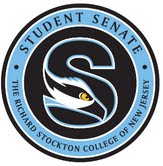 Vice President’s Report to the Stockton Community:January 11th, 2018Good Afternoon! Thank you to everyone joining us this week. This past month we have spent time working on preparing for our Presidential and Vice Presidential nominations for the 2019-2020 Elections. I would like to congratulate Ariana DiFillippo and Lex Franklin for being nominated as our Presidential Candidates along with Matthew Nyce, Katharine Campion, and Rosheka Faulkner as our Vice Presidential Candidates. I look forward to seeing what our elections bring us and wish you all the best of luck in your campaigning!
	I have also been in contact with a Student from the University of the Sciences in regard to a Conference they have planned to network and connect with Student Governments from the New Jersey and Philadelphia area. While still being in the planning process, Senators seemed to love the opportunity this seems it would provide to help us to grow. I hope to see this succeed! Thank you again Senators for all of your continued hard work! 	
-Monica O’Kane									      Vice President of Stockton University Student Senate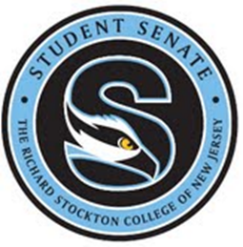 Committee ReportsDate: 			February 5th, February 12th, February 19thCommittee: 		Finance CommitteePresiding: 		Ryan William GreeneMembers Present: 	Senator David Vaknin			Senator Jess McGarvey 			Senator Matthew Mamounis			Senator Stephen BatchelderMembers Absent None Members Late: NoneAgenda: AC Funding : $9,377.50General Funding : $47,053.78Final Supplemental Total :$56,431.28The following supplemental requests are under $1,500 dollars and have beenapproved by the Finance Committee and Vice President.The Finance Committee has approved a Supplemental Request for the GreekCouncil for the breakfast for their Jersey Devil’s game trip, held on February 21st, in theamount of $400.Total Cost (TC): $800.00 Club Contribution (CC): $0.00Personal Contribution (PC): $0.00 Original Amount Request (OAR): $800.00Motion Approved 5-0-0, Seconded by Jess McGarvey.The Finance Committee has approved a Supplemental Request for the PsychologyClub for their Mutter Trip, where they’ll visit the Mutter Museum in Philadelphia, to beheld on April 6th, for 40 people, in the amount of $500.Total Cost (TC): $500.00 Club Contribution (CC): $320.00Personal Contribution (PC): $200.00 Original Amount Request (OAR): $1,020.00Motion Approved 5-0-0, Seconded by Matt Mamounis.The Finance Committee has approved a Supplemental Request for the Coalitionof Women’s Rights for their “The Mask you Live In” showing, to be held in the ACCampus on March 21st, in the amount of $500.Total Cost (TC): $500.00 Club Contribution (CC): $0.00Personal Contribution (PC): $0.00 Original Amount Request (OAR): $0.00Motion Approved 5-0-0, Seconded by David VakninThe Finance Committee has approved a Supplemental Request for the CriminalJustice Society for their Annual Criminal Justice Society Conference in Baltimore,Maryland, to be held from March 26th through the 30th, for 2 people, in the amount of$650.Total Cost (TC): $1,536.00 Club Contribution (CC): $0.00Personal Contribution (PC): $200.00 Original Amount Request (OAR): $1,536.00Motion Approved 5-0-0, Seconded by Ryan Greene.The Finance Committee has approved a Supplemental Request for the Newman’sClub for their Annual Spring Retreat, where they meet with other Newman’s groups forworship and prayer, to be held on February 22nd, for 15 people, in the amount of $1,200.Total Cost (TC): $1,400.00 Club Contribution (CC): $850.00Personal Contribution (PC): $0.00 Original Amount Request (OAR): $1,400.00Motion Approved 5-0-0, Seconded by Jess McGarvey.The following supplemental requests are over $1,500 dollars and will be voted on forthe consideration of the Student Senate.The Finance Committee has approved a Supplemental Request for the UnifiedBlack Students Society for their Black Gala, to be held on campus on February 28th, inthe amount of $5,000.Total Cost (TC): $8,500.00 Club Contribution (CC): $4,000.00Personal Contribution (PC): $0.00 Original Amount Request (OAR): $5,000.00Motion Approved 5-0-0, Seconded by Matt Mamounis.The Finance Committee has approved a Supplemental Request for GymnasticClub for their NAIGC National Conference in Daytona Beach, Florida, to be held fromApril 10th through the 14th, for 16 student, including a coach and a chaperone, in theamount of $7,800.00Total Cost (TC): $10,983.00 Club Contribution (CC): $1,415.00Personal Contribution (PC): $1,010.00 Original Amount Request (OAR): $9,000.00Motion Approved 5-0-0, Seconded by Jess McGarvey.End of the Meeting Supplemental Amount(if all supplementals pass as is)AC Funding : $9,377.50 - 500 = $8877.5Supplemental Funding : $47,053.78 - 7,800 - 5,000 - 1,200 - 650 - 500 - 400 = $31,503.78Final Total :$40,381.28Date: 			February 5th, February 12th, February 19thCommittee: 		Academic AffairsPresiding: 		Bridget AntwiMembers Present: 	Senator O’niel Bygrave			Senator Chioma Uka			Senator Katherine Campion			Senator Jessica SulioMembers Absent: none	 Members Late: none	Agenda: Over the past few weeks, Academic Affairs has been working on a few things. I was able to meet with Eric Jeitner on designing a survey on extending library hours. The questions are done and will be setting up tabling sometime in March in front of the library to have students take the survey. We plan on doing it via IPADS along with incentives like baked goods, candy and more. Stay on the lookout! Eric Jeitner (library representative)  also wants to work with Student Senate on helping Library Services to get the word out on O.E.R’s which is an online textbook service through the library where professors have their course textbooks through that source and students can print it out for a low cost appose to buying the textbook at the book stores, amazon, Chegg etc. Surveys are out and ready and I will be working with Jeff to send that to the Student Body. I also met with Provost (Lori) about the Latin Honor Requirements and it being so high compared to other schools, she said it was something she would look into and get more information on. So, we’ll be meeting again soon. 	I also met with Ariane Newman and it went well. Questions about class availability especially in science courses was something she said was not a problem this fall. So, if any students have problems getting into labs, classes, and etc. please give me your name, major, and year or l will be more than happy to give you her email and you can contact her directly, she’s really tries her best to get students into classes especially if they need it. Date: 			February 5th, February 12th, February 19thCommittee: 		Governmental AffairsPresiding: 		Tom LloydMembers Present: 	Senator Tahreem Rajput			Senator Anthony Farfalla			Senator Irene Stanley			Senator Matthew NyceMembers Absent: 	 Members Late:	Agenda: The Governmental Affairs Committee has three major points to report this month.  First, a debate between the College Republicans and Democrats is set for Wednesday, March 20th.  The debate will take place in Alton Auditorium and start at 6:00pm.  Questions for the two sides will be solicited from the Current Events Club, who will be working to engage with the student body in this process.  We also hope to land an article in the Argo to solicit questions directly from students.  Senator Matt Nyce, our resident moderator, will moderate the debate along with other committee members.  Each side will have two participants, with the Democrats being led by James Vicari and the Republicans being led by our very own Senator Anthony Farfalla.  	Senator Ryan Greene and I have been working on a strategic plan to advocate for an increase of state funding for Stockton.  As we in the Senate know, Stockton is significantly behind the statewide average in this area.  It is our hope that our advocacy leads to an increase in the University’s annual state funding.  We are very excited for the process to begin, and it is our hope that this becomes a regular part of the spring semester for Student Senate.  Senator Greene has been meeting with University administrators for months.  That, in addition to his vast experience in the finances of our institution, makes him a valuable asset on this issue.  As he announced in one of our February committee meetings, Senator Greene came up with the theme of this issue: Inform, Engage, Execute.  In preparing to begin this process, we both have spent the last two weeks speaking and meeting with faculty and staff at Stockton.  Additionally, I have met with some individuals throughout the state who have extensive experience in the state budget process and student advocacy.  	Given that information, we have developed a short report and a timeline for our advocacy program, both of which have been circulated to the Senate.  We have also put together the State Funding Task Force, which Senator Greene and I will co-chair.  The Task Force will be made up of about twelve students, including both senators and non-senators.  Those senators that wish to be a member of the Task Force can reach out to Ryan via e-mail.  The message should include reasons why the senator wants to be a member and how they believe they will benefit the group. As we mentioned before, the plan is to have the Task Force convene and work each spring, so we are hoping for a diverse group in terms of class years.  	As a part of the “Inform” stage, we plan on holding a town hall in early March to inform and hear from students.  Throughout March, we plan on holding various events to engage with students.  Ultimately, the “Execute” stage will consist making contact with legislators and budgeting decision-makers directly.  This will include testifying at public budget hearings, directly contacting and meeting with legislators, and showcasing Stockton student projects in the capital.  We look forward to this process, which will hopefully have the dual-effect of educating students on state government and securing more funding for our school.  	The third and final part of my report regards constitutional amendments.  The committee has been working here and there on amendments this semester, but about a week ago we started to draft amendments that need to be voted on this meeting because of the upcoming election.  	The first proposed amendment would allow senators that have previously resigned to apply and run for a senate seat.  Currently, Article V (Elections), Section II (Election Process), Subsection E, line 1 reads: A former senator who resigned may appeal in writing to the Executive Cabinet to be exempt from E.  The Executive Cabinet must address the appeal within 2 weeks of the day it was submitted.  	Amended, Article V (Elections), Section II (Election Process), Subsection E would read: A student who previously served on Student Senate and resigned may not be restricted from running for election again.  	The second proposed amendment would allow former senators that have been removed after accruing too many absences to run for election again, on the condition that they are approved to do so after a hearing with the president and vice president.  Amended, Article V (Elections), Section II (Election Process), Subsection E, line 3 (NEW) would read:A student who previously served on Student Senate and was removed after accruing too many absences may run for election after approval by the current president and vice president.  Date: 			February 5th, February 12th, February 19thCommittee: 		Public Relations  Presiding: 		Ariana DiFillipoMembers Present:	Senator Tyler Cabrera			Senator Syeda Sanjidha			Senator Feny PatelMembers Absent: 	none		Members Late:	noneAgenda:Good afternoon! The Public Relations committee hopes everyone is doing well in their studies! We are very excited for the upcoming Spring election! We saw many new faces at our interest meetings this past week and look forward to the next step of the election process: the campaign procedures, taking place March 21st at 8pm in L-112. Just a reminder to all current senators that are re-running: the election packets are due to the Office of Student Development at 5pm on March 21st, just as they are for new students and everyone must attend the campaign procedures in order to move further as a candidate! As always, the PR team really appreciate all students that come to our events and we encourage everyone to promote and follow us on social media to stay updated with us and other organizations’ events.	Date: 			February 5th, February 12th, February 19thCommittee: 		Student AffairsPresiding: 		Adjoa CofieMembers Present: 	Senator Alexis Franklin			Senator Rosheka Faulkner			Senator Meghan Casper			Senator Sophie Murray			Senator Kyra KylaMembers Absent: 	none Members Late: 	noneAgenda: Student Affairs Committee is working on distributing the Stockton Emergency Resources Card to the student body in the upcoming months. This is a part of our effort to increase and facilitate students’ access to emergency resources, especially needed in case of sexual assault incidents. We are currently working on several initiatives to promote resources for the Food Assistance program with Craig Stambaugh and Chris Howard. Sweets for Suggestions by the Student Affairs committee will  begin next week on every Monday in campus center food court from 11-2. Please stop by to voice your concerns or chat with a senator. We recognize students concerns and will do our best to respond to these complaints and improve student life on campus. We are working on addressing the concerns presented during the month of January which we will update you on during the next full senate meeting. Our event Fifty Shades of Consent will be on Thursday, April 25th. Save the date. Thank you! 